Θέμα :  Έξοδα παράστασης Προέδρου,  Αντιπροέδρου και αποζημίωση μελών του Δ.Σ. του ΝΠΔΔ  Οργανισμός Παιδικής αγωγής και άθλησης «Γιάννης Γάλλος» για το έτος 2022 Για το αναφερόμενο θέμα σας γνωρίζουμε τα εξής:Στο  άρθρο 242 του ν. 3463/2006 αναφέρονται τα παρακάτω: «1. Στον πρόεδρο και τον αντιπρόεδρο του διοικητικού συμβουλίου του νομικού προσώπου επιτρέπεται να καταβάλλονται έξοδα παράστασης, ύστερα από απόφαση του οικείου δημοτικού ή κοινοτικού συμβουλίου, όταν ο οικονομικός απολογισμός του προηγούμενου έτους υπερβαίνει τις τριακόσιες χιλιάδες ευρώ (300.000€). Το ύψος των εξόδων παράστασης καθορίζεται με απόφαση των Υπουργών Εσωτερικών, Δημόσιας Διοίκησης και Αποκέντρωσης και Οικονομίας και Οικονομικών, μετά από γνώμη της Κεντρικής Ένωσης Δήμων και Κοινοτήτων Ελλάδας. Τα ανωτέρω έξοδα δεν μπορούν να υπερβαίνουν το πενήντα τοις εκατό (50%) των αντίστοιχων του οικείου Δημάρχου ή Προέδρου της Κοινότητας.2. Στον πρόεδρο και στα μέλη του διοικητικού συμβουλίου του νομικού προσώπου, εκτός από τον δήμαρχο, τον αντιδήμαρχο, τον πρόεδρο του δημοτικού συμβουλίου και τον πρόεδρο της Κοινότητας, επιτρέπεται να καταβάλλεται αποζημίωση για κάθε συνεδρίαση, και έως τρεις (3) συνεδριάσεις το μήνα, ύστερα από απόφαση του δημοτικού ή κοινοτικού συμβουλίου. Το ύψος της αποζημίωσης για κάθε συνεδρίαση ανέρχεται στο ένα τοις εκατό (1%) των μηνιαίων εξόδων παράστασης των δημάρχων ή των προέδρων της Κοινότητας αντίστοιχα. Εάν ο πρόεδρος και ο αντιπρόεδρος λαμβάνουν έξοδα παράστασης δεν δικαιούνται αποζημίωση για τη συμμετοχή τους στις συνεδριάσεις του διοικητικού συμβουλίου» .      II. Κατ΄ εφαρμογή   των άρθρων 230 και 242 του Ν. 3463/2006 εκδόθηκε η με αριθμ. 42188/8-7-2018 ΚΥΑ (ΦΕΚ 470/20.08.2018 τεύχος ΥΟΔΔ) με την οποία ορίζεται ότι ο πρόεδρος και ο αντιπρόεδρος  του ΝΠΔΔ λαμβάνουν έξοδα παράστασης ως  εξής :Ο αντιπρόεδρος λαμβάνει, κατά τα ανωτέρω, ποσοστό μέχρι 40% των εξόδων παράστασης του προέδρου του οικείου διοικητικού συμβουλίου, όπως αυτά καθορίζονται με τη σχετική απόφαση του δημοτικού συμβουλίου.    ΙΙΙ. Με τη με αρ πρωτ.: 28402/21-06-2022 βεβαίωση του δημοτικού ταμείου τα συνολικά έσοδα οικονομικού έτους 2021 του ΝΠΔΔ «Γιάννης Γάλλος» ανήλθαν στο ποσόν των 6.974.471,13 €Λαμβάνοντας υπ΄οψιν  τα παραπάνω παρακαλούμε το Δημοτικό Συμβούλιο, όπως  καθορίσει  για το 2022Α) Την μηνιαία καταβολή  εξόδων  παράστασης του Προέδρου σε 1.200 € και του Αντιπροέδρου σε 480 €. καθώς και Β) την καταβολή αποζημίωσης στα  μέλη του Διοικητικού Συμβουλίου, που ανέρχεται στο 1% των μηνιαίων αποδοχών του Δημάρχου, για κάθε συνεδρίαση, και έως τρεις συνεδριάσεις το μήνα, με οποιοδήποτε τρόπο κι αν πραγματοποιούνται αυτές.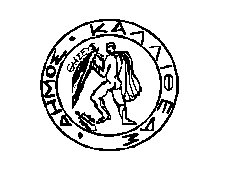 